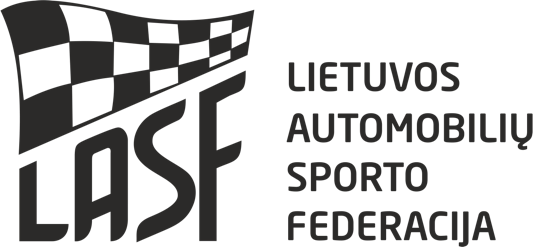 KANDIDATŲ SIŪLYMAI Į LASF TARYBOS NARIUS2018 ____  _____LASF tikrojo nario Vadovas ___________________________________________________________________Vardas, pavardė, parašas, A.V.LASF tikrojo nario siūlančio kandidatą (-us) pavadinimasSIŪLOMA LASF TARYBOS NARIO KANDIDATŪRA (Vardas, Pavardė)